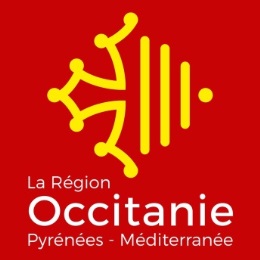 Communiqué de presse
                          Toulouse, le 10 mai 2017 
Carole Delga inaugure la 1ère maison de la Région à Montauban en Tarn-et-GaronneCarole Delga l'avait annoncé dès son élection à la tête de la Région : « je veux conserver la proximité avec les territoires. Pour cela, nous nous appuierons sur les maisons de la Région dans chaque département pour accompagner les entreprises, développer l'orientation et la formation et répondre aux besoins de transports ». Aujourd'hui, c'est chose faite en Tarn-et-Garonne avec la 1ère maison de la Région inaugurée côté ex-Midi-Pyrénées. Située en plein centre-ville, cette maison propose sur 1500 m2 tous les services de la Région regroupés sur un seul et même site:- l'aide au développement économique et à la création d'entreprises avec l'agence régionale Madeeli,- le soutien à l'orientation et la formation professionnelles avec l'intégration du bureau territorial dans les 3 mois à venir,- l'offre de transports avec l'intégration des services du conseil départemental au 1er janvier 2018. Retrouvez la note de presse ainsi qu'un visuel en pièces jointes.
Crédit photo : Région Occitanie / Pyrénées - Méditerranée Frédéric Lancelot Contact presse : Fanny Thévenoud : fanny.thevenoud@laregion.fr  - Tél. : 05 61 33 56 31 - Port. : 06 32 89 37 89Montpellier : presse-region@laregion.fr - Toulouse : service.presse@laregion.fr 